Годовой отчет за 2023 годОткрытое акционерное общество "Борисовский завод медицинских препаратов"222518, Минская область, г. Борисов, ул.Чапаева, 64 УНП 600125834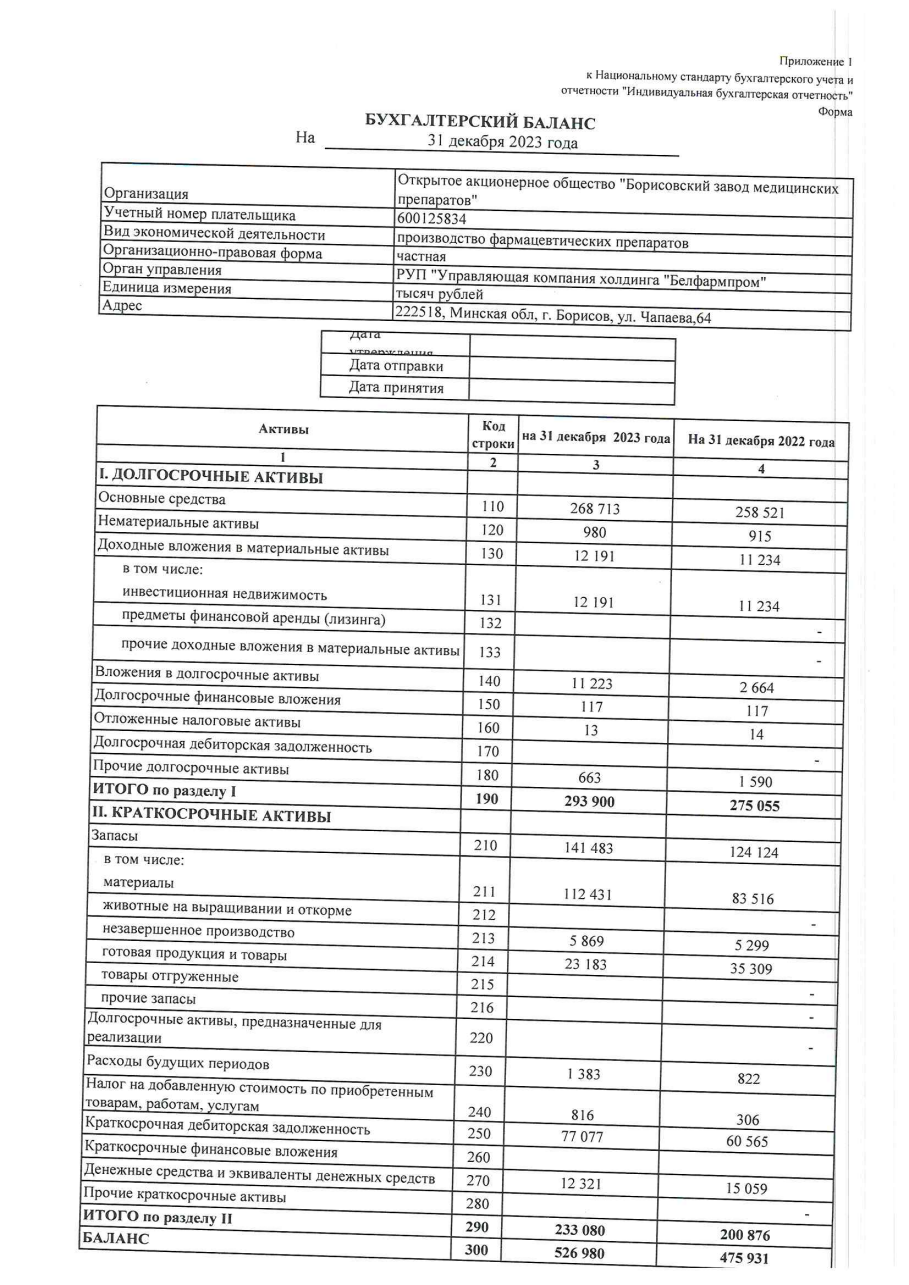 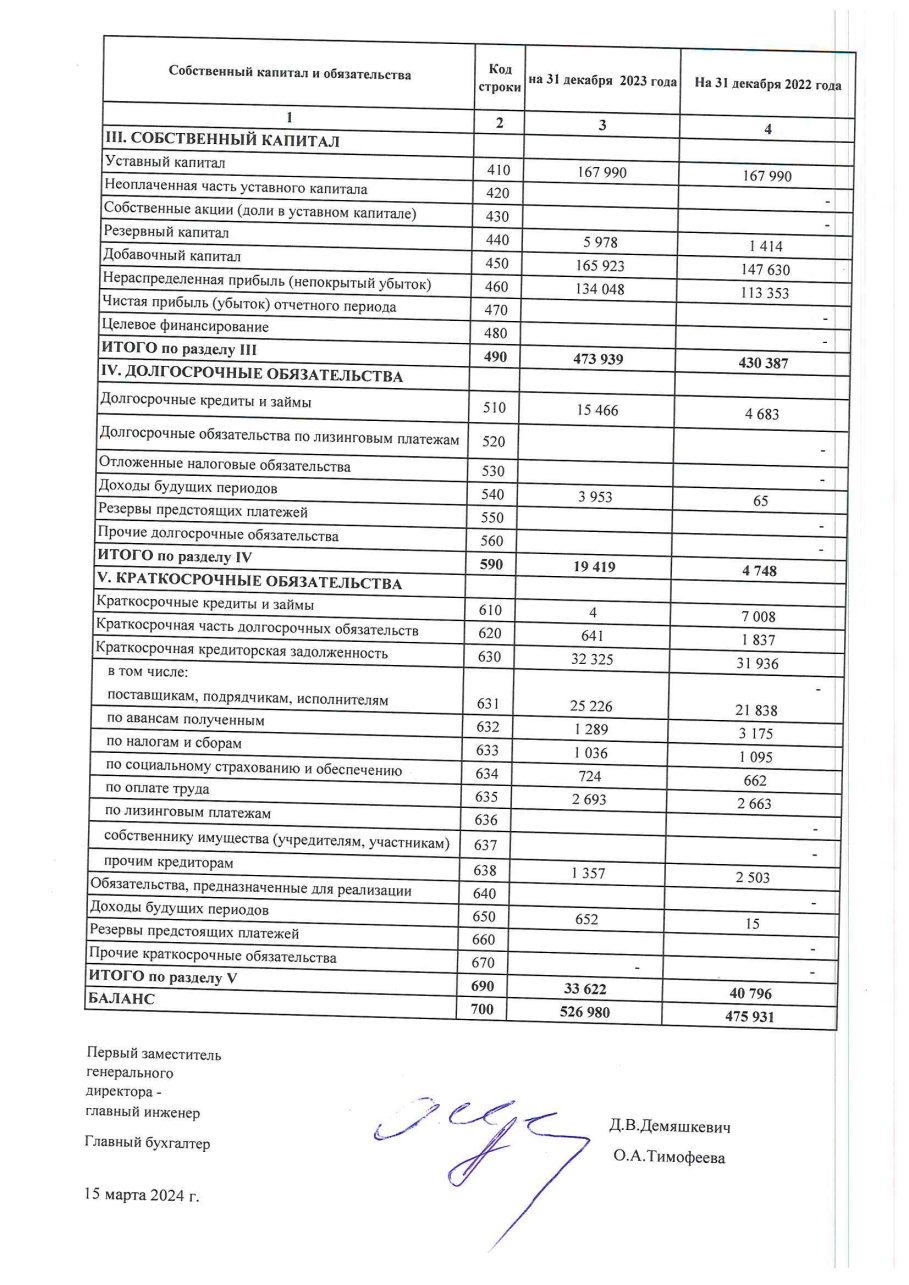 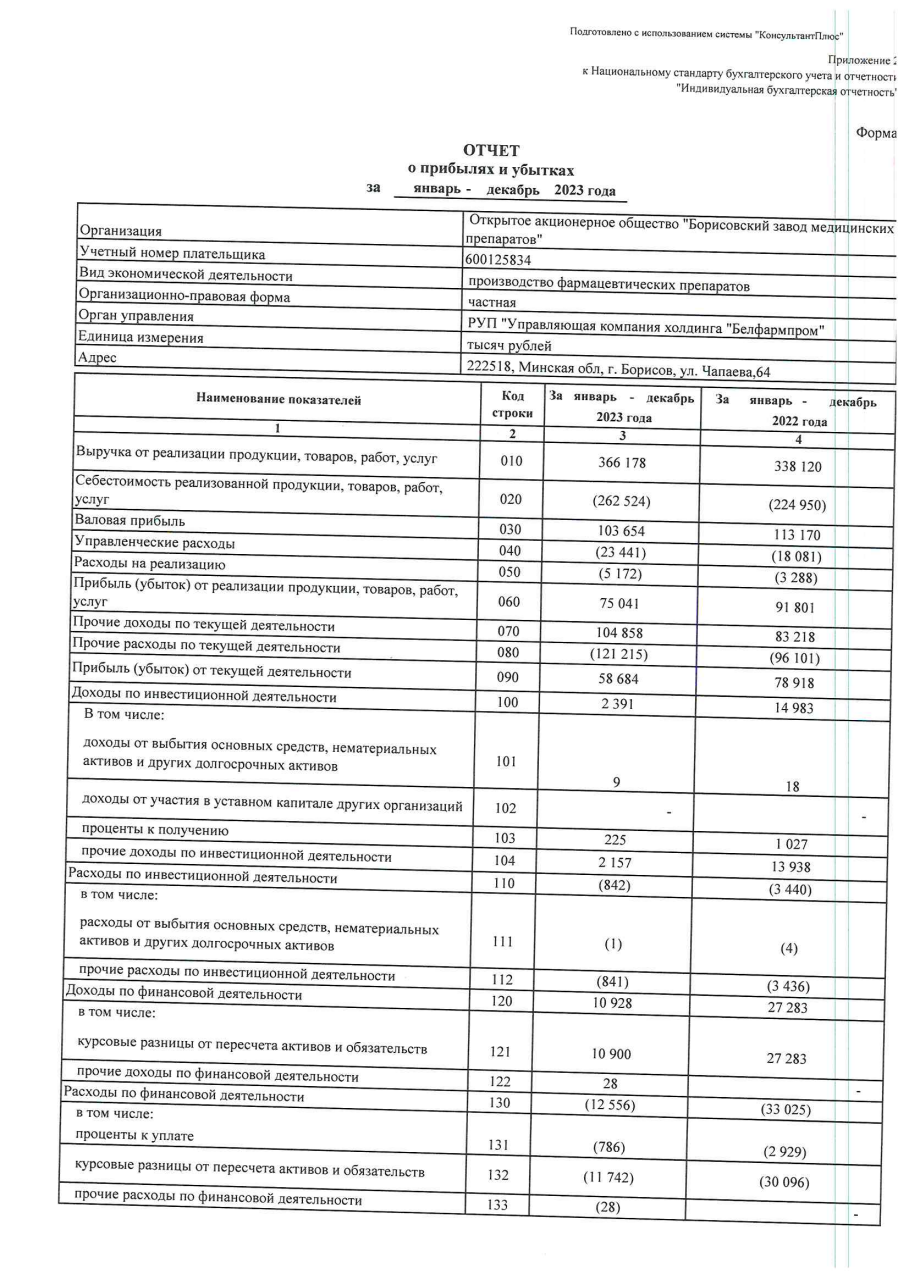 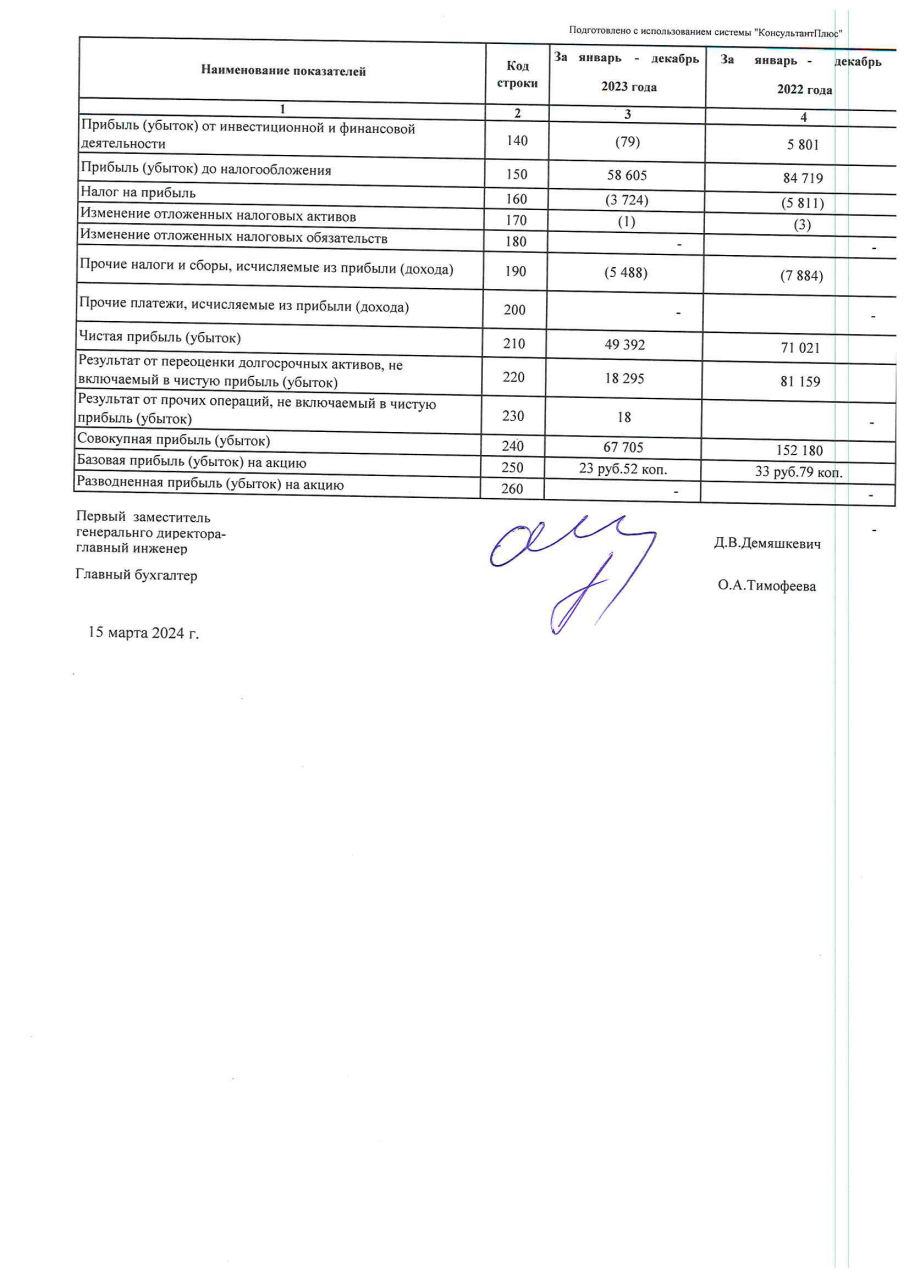 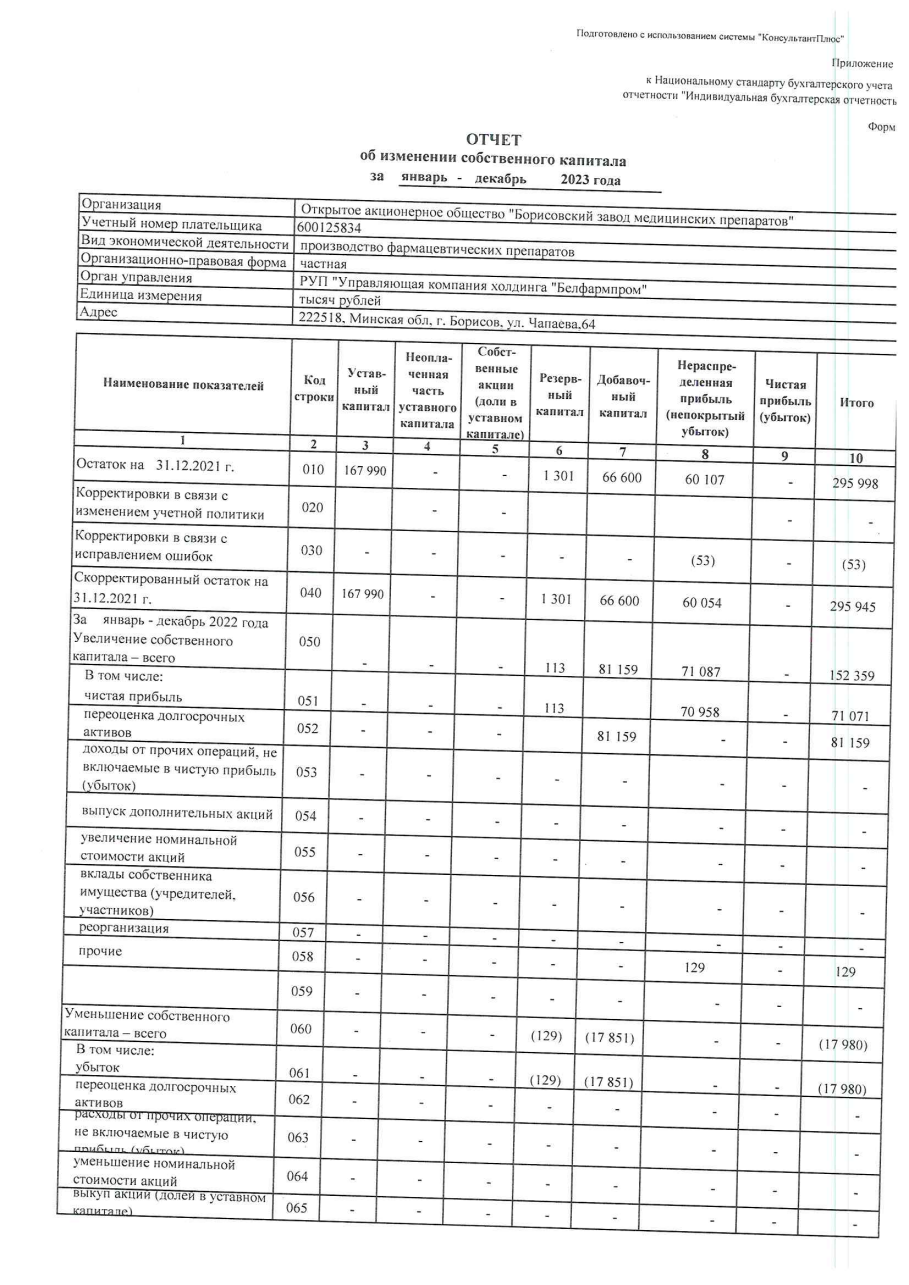 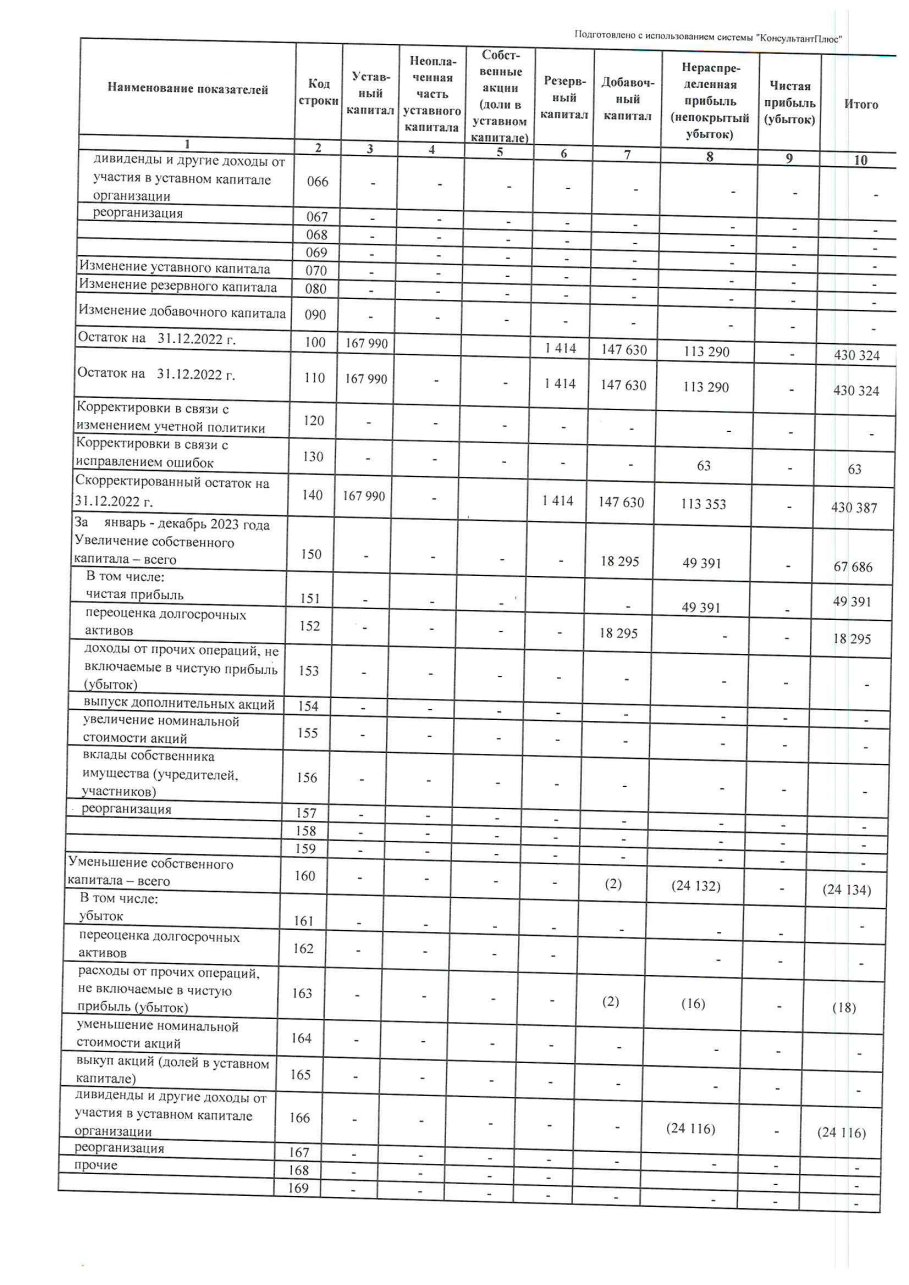 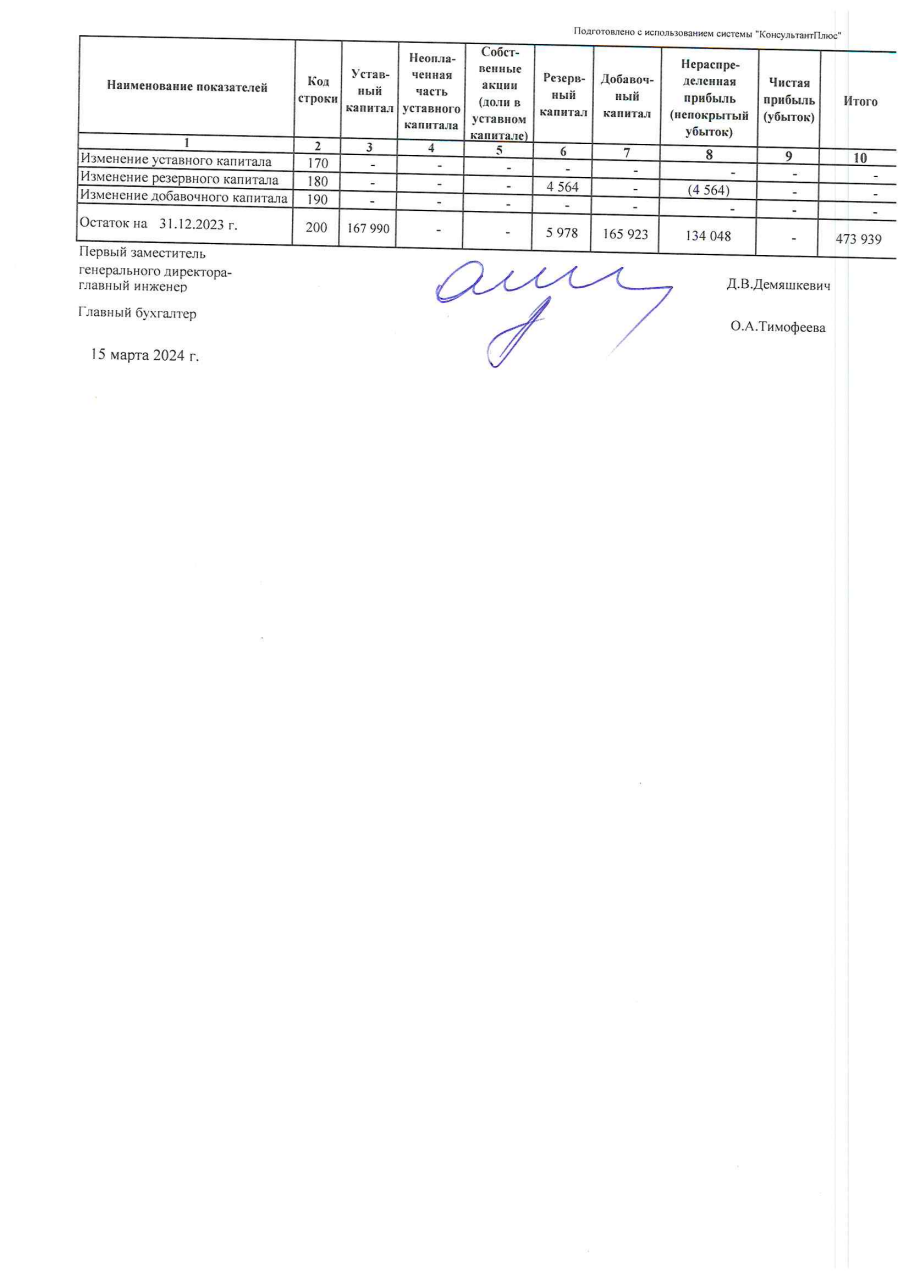 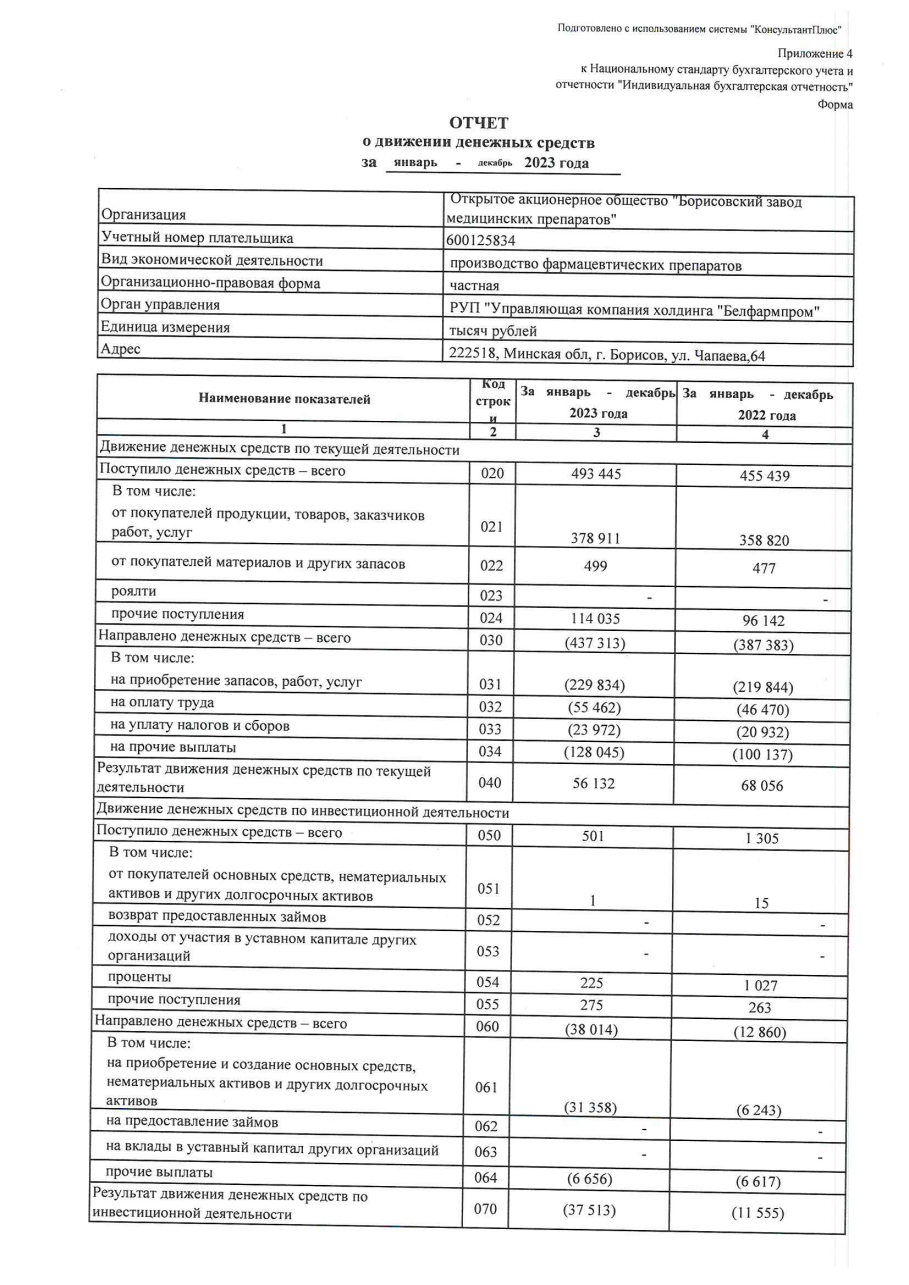 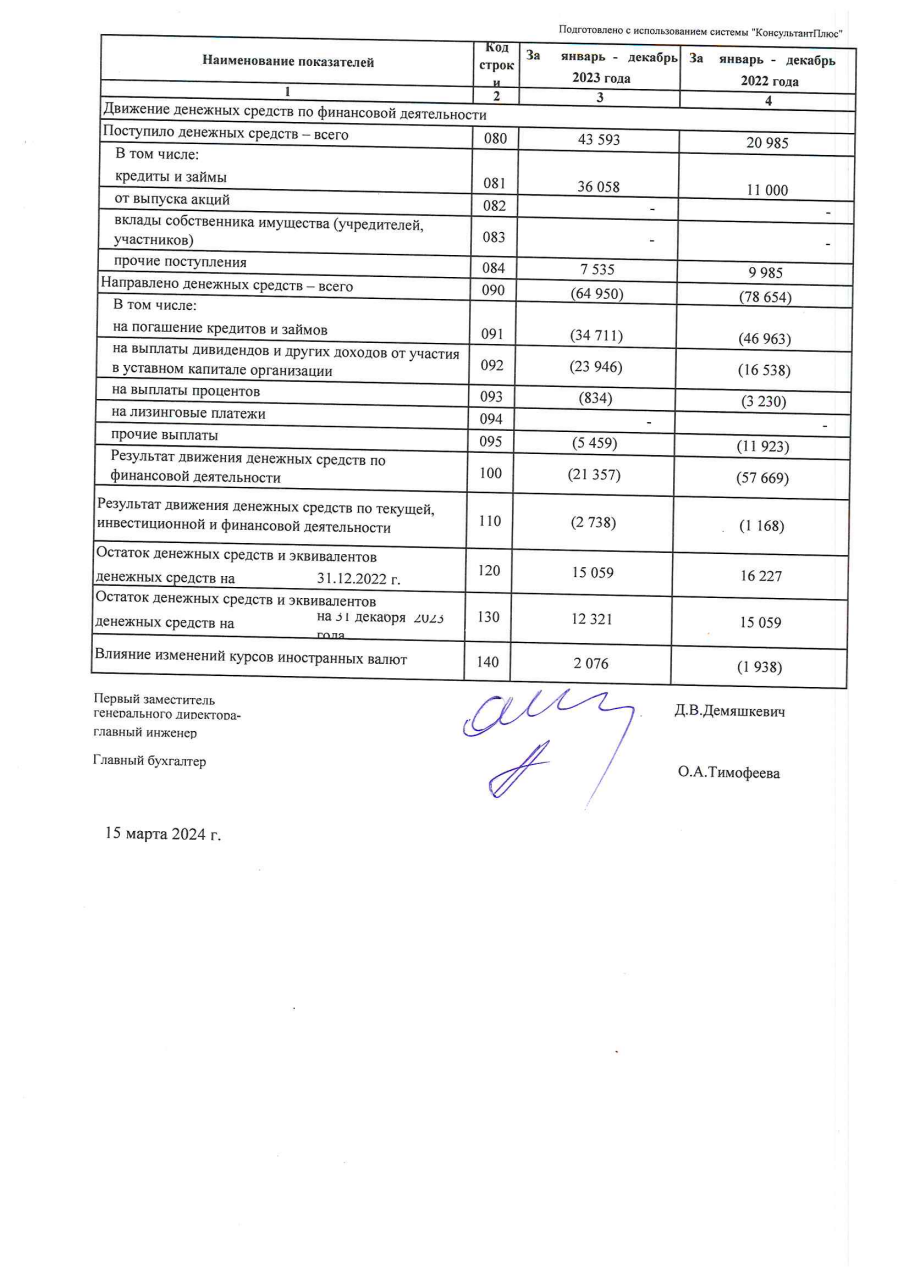 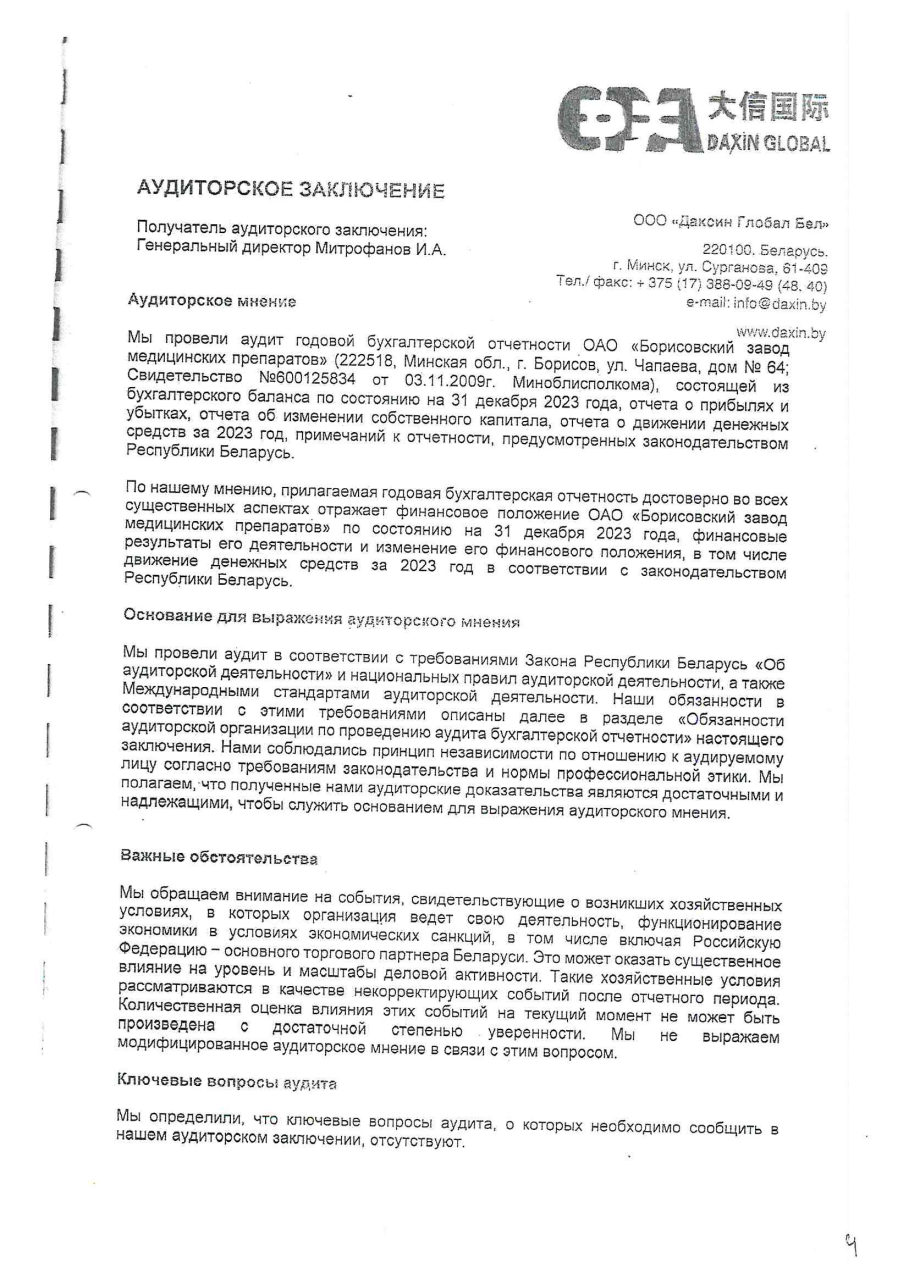 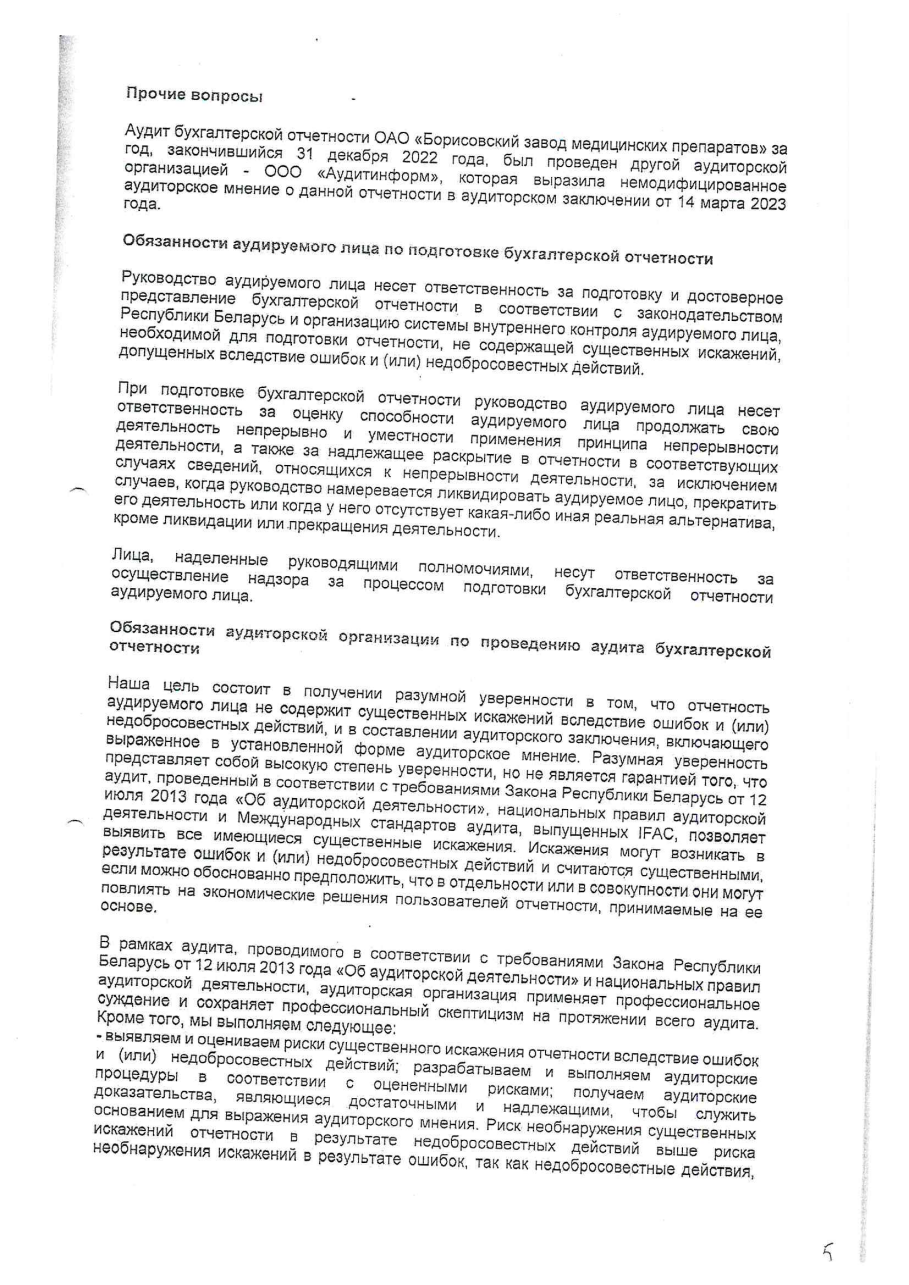 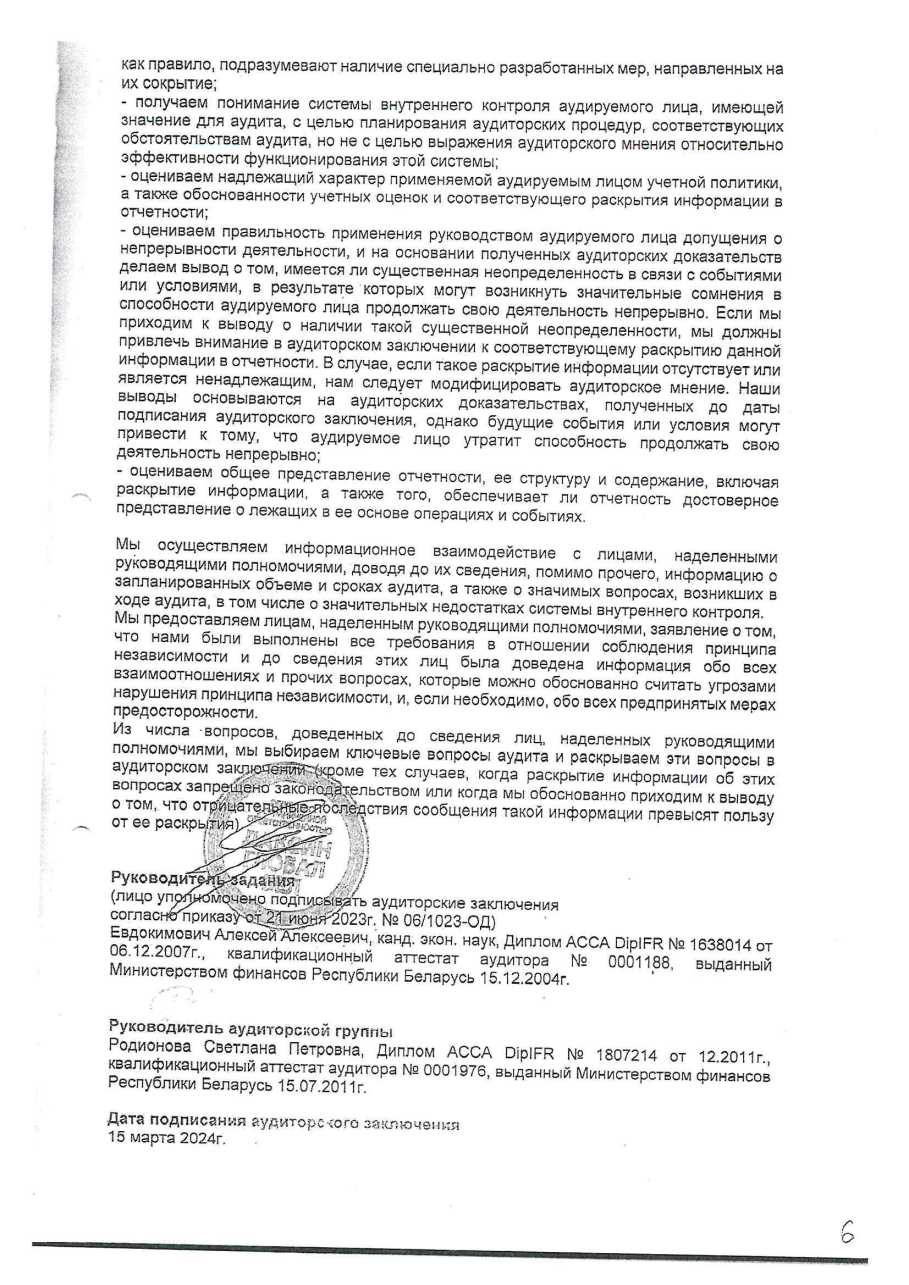 Доля государства в уставном фонде эмитента (всего в %):Доля государства в уставном фонде эмитента (всего в %):99,99Вид собственностиКоличество акций, шт.Доля в уставном фонде, %республиканская2 099 64699,99коммунальная всего:00в том числе:ххобластная районная городскаяИнформация о дивидендах и акциях:ПоказательЕдиница измеренияЗа отчетный периодЗа аналогичный период прошлого годаКоличество акционеров, всеголиц2626   в том числе: юридических лицлиц33      из них нерезидентов Республики Беларусьлиц   в том числе: физических лицлиц2323      из них нерезидентов Республики БеларусьлицНачислено на выплату дивидендов в данном отчетном  периодетысяч рублей1419,161665,72Фактически выплаченные дивиденды в данном отчетном  периодетысяч рублей1419,161665,72Дивиденды, приходящиеся на одну простую (обыкновенную) акцию (включая налоги)рублей0,6758330,793249Дивиденды, приходящиеся на одну привилегированную акцию (включая налоги) первого типа ___рублейДивиденды, приходящиеся на одну привилегированную акцию (включая налоги) второго типа ___рублейДивиденды, фактически выплаченные на одну простую (обыкновенную) акцию (включая налоги)рублей0,6758330,793249Дивиденды, фактически выплаченные на одну привилегированную акцию (включая налоги)  первого типа ___рублейДивиденды, фактически выплаченные на одну привилегированную акцию (включая налоги)  второго типа ___рублейПериод, за который выплачивались дивиденды первый квартал, полугодие, девять месяцев год2022 годXДата (даты) принятия решений о выплате дивидендовчисло, месяц, год31.03.2023XСрок (сроки) выплаты дивидендовчисло, месяц, год15.04.2023XОбеспеченность акции имуществом обществарублей225,70204,93Количество акций, находящихся на балансе общества, - всегоштукОтдельные показатели деятельности открытого акционерного общества:Отдельные показатели деятельности открытого акционерного общества:Отдельные показатели деятельности открытого акционерного общества:Отдельные показатели деятельности открытого акционерного общества:ПоказательЕдиница измеренияЗа отчетный периодЗа аналогичный период прошлого годаВыручка от реализации продукции, товаров, работ,услуг тысяч рублей366 178,00338 120,00Себестоимость реализованной продукции, товаров, работ, услуг, управленческие расходы; расходы на реализациютысяч рублей291 137,00246 319,00Прибыль (убыток) до налогообложения - всего (Прибыль (убыток) отчетного периода)тысяч рублей58 605,0084 719,00в том числе: прибыль (убыток) от реализации продукции, товаров, работ, услугтысяч рублей75 041,0091 801,00прочие доходы и расходы по текущей деятельноститысяч рублей-16 357,00-12 883,00прибыль (убыток) от инвестиционной и финансовой деятельноститысяч рублей-79,005801,00Налог на прибыль; изменение отложенных налоговых активов; изменение отложенных налоговых обязательств; прочие налоги и сборы, исчисляемые из прибыли (дохода); прочие платежи, исчисляемые из прибыли (дохода)тысяч рублей9 213,0013 698,00Чистая прибыль (убыток)тысяч рублей49 392,0071 021,00Нераспределенная прибыль (непокрытый убыток)тысяч рублей134 048,00113 353,00Долгосрочная дебиторская задолженность тысяч рублейДолгосрочные обязательстватысяч рублей19 419,004 748,0010. Дата проведения годового общего собрания акционеров, на котором утверждены годовой отчет, бухгалтерский баланс, отчет о прибылях и убытках за отчетный год:10. Дата проведения годового общего собрания акционеров, на котором утверждены годовой отчет, бухгалтерский баланс, отчет о прибылях и убытках за отчетный год:10. Дата проведения годового общего собрания акционеров, на котором утверждены годовой отчет, бухгалтерский баланс, отчет о прибылях и убытках за отчетный год:10. Дата проведения годового общего собрания акционеров, на котором утверждены годовой отчет, бухгалтерский баланс, отчет о прибылях и убытках за отчетный год:10. Дата проведения годового общего собрания акционеров, на котором утверждены годовой отчет, бухгалтерский баланс, отчет о прибылях и убытках за отчетный год:10. Дата проведения годового общего собрания акционеров, на котором утверждены годовой отчет, бухгалтерский баланс, отчет о прибылях и убытках за отчетный год:10. Дата проведения годового общего собрания акционеров, на котором утверждены годовой отчет, бухгалтерский баланс, отчет о прибылях и убытках за отчетный год:10. Дата проведения годового общего собрания акционеров, на котором утверждены годовой отчет, бухгалтерский баланс, отчет о прибылях и убытках за отчетный год:29 марта 2024 г.Аудиторское заключение по бухгалтерской и (или) финансовой отчетности подготовлено:Аудиторское заключение по бухгалтерской и (или) финансовой отчетности подготовлено:Аудиторское заключение по бухгалтерской и (или) финансовой отчетности подготовлено:Аудиторское заключение по бухгалтерской и (или) финансовой отчетности подготовлено:Аудиторское заключение по бухгалтерской и (или) финансовой отчетности подготовлено:Аудиторское заключение по бухгалтерской и (или) финансовой отчетности подготовлено:Аудиторское заключение по бухгалтерской и (или) финансовой отчетности подготовлено:Аудиторское заключение по бухгалтерской и (или) финансовой отчетности подготовлено:15 апреля 2024 г.Аудит проведен (наименование аудиторской организации (для индивидуального предпринимателя - фамилия, собственное имя, отчество (если таковое имеется)); местонахождение аудиторской организации (для индивидуального предпринимателя - место жительства); дата государственной регистрации, регистрационный номер в ЕГР.Аудит проведен (наименование аудиторской организации (для индивидуального предпринимателя - фамилия, собственное имя, отчество (если таковое имеется)); местонахождение аудиторской организации (для индивидуального предпринимателя - место жительства); дата государственной регистрации, регистрационный номер в ЕГР.Аудит проведен (наименование аудиторской организации (для индивидуального предпринимателя - фамилия, собственное имя, отчество (если таковое имеется)); местонахождение аудиторской организации (для индивидуального предпринимателя - место жительства); дата государственной регистрации, регистрационный номер в ЕГР.Аудит проведен (наименование аудиторской организации (для индивидуального предпринимателя - фамилия, собственное имя, отчество (если таковое имеется)); местонахождение аудиторской организации (для индивидуального предпринимателя - место жительства); дата государственной регистрации, регистрационный номер в ЕГР.Аудит проведен (наименование аудиторской организации (для индивидуального предпринимателя - фамилия, собственное имя, отчество (если таковое имеется)); местонахождение аудиторской организации (для индивидуального предпринимателя - место жительства); дата государственной регистрации, регистрационный номер в ЕГР.Аудит проведен (наименование аудиторской организации (для индивидуального предпринимателя - фамилия, собственное имя, отчество (если таковое имеется)); местонахождение аудиторской организации (для индивидуального предпринимателя - место жительства); дата государственной регистрации, регистрационный номер в ЕГР.Аудит проведен (наименование аудиторской организации (для индивидуального предпринимателя - фамилия, собственное имя, отчество (если таковое имеется)); местонахождение аудиторской организации (для индивидуального предпринимателя - место жительства); дата государственной регистрации, регистрационный номер в ЕГР.Аудит проведен (наименование аудиторской организации (для индивидуального предпринимателя - фамилия, собственное имя, отчество (если таковое имеется)); местонахождение аудиторской организации (для индивидуального предпринимателя - место жительства); дата государственной регистрации, регистрационный номер в ЕГР.ООО "Даксин Глобал Бел"; 220100, Беларусь, г.Минск, ул.Сурганова, 61-409; Свидетельство о государственной регистрации Мингорисполкомом от 30.06.2022г., ЕГР № 190606685ООО "Даксин Глобал Бел"; 220100, Беларусь, г.Минск, ул.Сурганова, 61-409; Свидетельство о государственной регистрации Мингорисполкомом от 30.06.2022г., ЕГР № 190606685ООО "Даксин Глобал Бел"; 220100, Беларусь, г.Минск, ул.Сурганова, 61-409; Свидетельство о государственной регистрации Мингорисполкомом от 30.06.2022г., ЕГР № 190606685ООО "Даксин Глобал Бел"; 220100, Беларусь, г.Минск, ул.Сурганова, 61-409; Свидетельство о государственной регистрации Мингорисполкомом от 30.06.2022г., ЕГР № 190606685ООО "Даксин Глобал Бел"; 220100, Беларусь, г.Минск, ул.Сурганова, 61-409; Свидетельство о государственной регистрации Мингорисполкомом от 30.06.2022г., ЕГР № 190606685ООО "Даксин Глобал Бел"; 220100, Беларусь, г.Минск, ул.Сурганова, 61-409; Свидетельство о государственной регистрации Мингорисполкомом от 30.06.2022г., ЕГР № 190606685ООО "Даксин Глобал Бел"; 220100, Беларусь, г.Минск, ул.Сурганова, 61-409; Свидетельство о государственной регистрации Мингорисполкомом от 30.06.2022г., ЕГР № 190606685ООО "Даксин Глобал Бел"; 220100, Беларусь, г.Минск, ул.Сурганова, 61-409; Свидетельство о государственной регистрации Мингорисполкомом от 30.06.2022г., ЕГР № 190606685Период, за который проводился аудит:Период, за который проводился аудит:Период, за который проводился аудит:Период, за который проводился аудит:Период, за который проводился аудит:Период, за который проводился аудит:Период, за который проводился аудит:Период, за который проводился аудит:01.01.2023-31.12.202301.01.2023-31.12.202301.01.2023-31.12.202301.01.2023-31.12.202301.01.2023-31.12.202301.01.2023-31.12.202301.01.2023-31.12.202301.01.2023-31.12.2023Аудиторское мнение о достоверности бухгалтерской и (или) финансовой отчетности, а в случае выявленных нарушений в бухгалтерской и (или) финансовой отчетности - сведения о данных нарушениях:Аудиторское мнение о достоверности бухгалтерской и (или) финансовой отчетности, а в случае выявленных нарушений в бухгалтерской и (или) финансовой отчетности - сведения о данных нарушениях:Аудиторское мнение о достоверности бухгалтерской и (или) финансовой отчетности, а в случае выявленных нарушений в бухгалтерской и (или) финансовой отчетности - сведения о данных нарушениях:Аудиторское мнение о достоверности бухгалтерской и (или) финансовой отчетности, а в случае выявленных нарушений в бухгалтерской и (или) финансовой отчетности - сведения о данных нарушениях:Аудиторское мнение о достоверности бухгалтерской и (или) финансовой отчетности, а в случае выявленных нарушений в бухгалтерской и (или) финансовой отчетности - сведения о данных нарушениях:Аудиторское мнение о достоверности бухгалтерской и (или) финансовой отчетности, а в случае выявленных нарушений в бухгалтерской и (или) финансовой отчетности - сведения о данных нарушениях:Аудиторское мнение о достоверности бухгалтерской и (или) финансовой отчетности, а в случае выявленных нарушений в бухгалтерской и (или) финансовой отчетности - сведения о данных нарушениях:Аудиторское мнение о достоверности бухгалтерской и (или) финансовой отчетности, а в случае выявленных нарушений в бухгалтерской и (или) финансовой отчетности - сведения о данных нарушениях:Годовая бухгалтерская отчетность достоверно во всех существенных аспектах отражает финансовое положение ОАО "БЗМП" по состоянию на 31 декабря 2023 года, финансоввые результаты его деятельности и измененеие его финансового положения, в том числе движение денежных средств за 2023 год в соответствии с законодательством Республики БеларусьГодовая бухгалтерская отчетность достоверно во всех существенных аспектах отражает финансовое положение ОАО "БЗМП" по состоянию на 31 декабря 2023 года, финансоввые результаты его деятельности и измененеие его финансового положения, в том числе движение денежных средств за 2023 год в соответствии с законодательством Республики БеларусьГодовая бухгалтерская отчетность достоверно во всех существенных аспектах отражает финансовое положение ОАО "БЗМП" по состоянию на 31 декабря 2023 года, финансоввые результаты его деятельности и измененеие его финансового положения, в том числе движение денежных средств за 2023 год в соответствии с законодательством Республики БеларусьГодовая бухгалтерская отчетность достоверно во всех существенных аспектах отражает финансовое положение ОАО "БЗМП" по состоянию на 31 декабря 2023 года, финансоввые результаты его деятельности и измененеие его финансового положения, в том числе движение денежных средств за 2023 год в соответствии с законодательством Республики БеларусьГодовая бухгалтерская отчетность достоверно во всех существенных аспектах отражает финансовое положение ОАО "БЗМП" по состоянию на 31 декабря 2023 года, финансоввые результаты его деятельности и измененеие его финансового положения, в том числе движение денежных средств за 2023 год в соответствии с законодательством Республики БеларусьГодовая бухгалтерская отчетность достоверно во всех существенных аспектах отражает финансовое положение ОАО "БЗМП" по состоянию на 31 декабря 2023 года, финансоввые результаты его деятельности и измененеие его финансового положения, в том числе движение денежных средств за 2023 год в соответствии с законодательством Республики БеларусьГодовая бухгалтерская отчетность достоверно во всех существенных аспектах отражает финансовое положение ОАО "БЗМП" по состоянию на 31 декабря 2023 года, финансоввые результаты его деятельности и измененеие его финансового положения, в том числе движение денежных средств за 2023 год в соответствии с законодательством Республики БеларусьГодовая бухгалтерская отчетность достоверно во всех существенных аспектах отражает финансовое положение ОАО "БЗМП" по состоянию на 31 декабря 2023 года, финансоввые результаты его деятельности и измененеие его финансового положения, в том числе движение денежных средств за 2023 год в соответствии с законодательством Республики БеларусьДата и источник опубликования аудиторского заключения по бухгалтерской (финансовой) отчетности в полном объеме:Дата и источник опубликования аудиторского заключения по бухгалтерской (финансовой) отчетности в полном объеме:Дата и источник опубликования аудиторского заключения по бухгалтерской (финансовой) отчетности в полном объеме:Дата и источник опубликования аудиторского заключения по бухгалтерской (финансовой) отчетности в полном объеме:Дата и источник опубликования аудиторского заключения по бухгалтерской (финансовой) отчетности в полном объеме:Дата и источник опубликования аудиторского заключения по бухгалтерской (финансовой) отчетности в полном объеме:Дата и источник опубликования аудиторского заключения по бухгалтерской (финансовой) отчетности в полном объеме:Дата и источник опубликования аудиторского заключения по бухгалтерской (финансовой) отчетности в полном объеме:23 апреля 2024 года, ЕПФР, сайт эмитента23 апреля 2024 года, ЕПФР, сайт эмитента23 апреля 2024 года, ЕПФР, сайт эмитента23 апреля 2024 года, ЕПФР, сайт эмитента23 апреля 2024 года, ЕПФР, сайт эмитента23 апреля 2024 года, ЕПФР, сайт эмитента23 апреля 2024 года, ЕПФР, сайт эмитента23 апреля 2024 года, ЕПФР, сайт эмитента13. Сведения о применении открытым акционерным обществом Свода правил корпоративного поведения (только в составе годового отчета):13. Сведения о применении открытым акционерным обществом Свода правил корпоративного поведения (только в составе годового отчета):13. Сведения о применении открытым акционерным обществом Свода правил корпоративного поведения (только в составе годового отчета):13. Сведения о применении открытым акционерным обществом Свода правил корпоративного поведения (только в составе годового отчета):13. Сведения о применении открытым акционерным обществом Свода правил корпоративного поведения (только в составе годового отчета):13. Сведения о применении открытым акционерным обществом Свода правил корпоративного поведения (только в составе годового отчета):13. Сведения о применении открытым акционерным обществом Свода правил корпоративного поведения (только в составе годового отчета):13. Сведения о применении открытым акционерным обществом Свода правил корпоративного поведения (только в составе годового отчета):эмитент следует положениям "Свода правил корпоративного управления"эмитент следует положениям "Свода правил корпоративного управления"эмитент следует положениям "Свода правил корпоративного управления"эмитент следует положениям "Свода правил корпоративного управления"эмитент следует положениям "Свода правил корпоративного управления"эмитент следует положениям "Свода правил корпоративного управления"эмитент следует положениям "Свода правил корпоративного управления"эмитент следует положениям "Свода правил корпоративного управления"14. Адрес официального сайта открытого акционерного общества в глобальной компьютерной сети Интернет:14. Адрес официального сайта открытого акционерного общества в глобальной компьютерной сети Интернет:14. Адрес официального сайта открытого акционерного общества в глобальной компьютерной сети Интернет:14. Адрес официального сайта открытого акционерного общества в глобальной компьютерной сети Интернет:14. Адрес официального сайта открытого акционерного общества в глобальной компьютерной сети Интернет:14. Адрес официального сайта открытого акционерного общества в глобальной компьютерной сети Интернет:14. Адрес официального сайта открытого акционерного общества в глобальной компьютерной сети Интернет:14. Адрес официального сайта открытого акционерного общества в глобальной компьютерной сети Интернет:borimed.com